АНОНС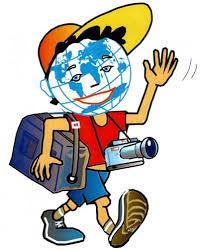 ГБПОУ  «Байкальский колледж туризма и сервиса»,ФГБОУ ВО «Бурятский государственный университет»ФГБОУ ВО «Восточно – Сибирский государственный институт культуры», проводят традиционный  Международный туристский фестиваль «Найрамдал - IV»20-26 апреля 2016 г.Туристский международный фестиваль представлен как комплекс конкурсной программы и традиционного восхождения на самую высокую точку Восточной Сибири г. Мунку – Сардык со стороны России или со стороны Монголии, с участием в нем делегаций образовательных учреждений Республики Бурятия, регионов России, Монголии, Китая.	Фестиваль проводится при поддержке: Комитета по туризму Министерства экономики Республики Бурятия; Отдела развития туризма Администрации г. Улан-Удэ, Комитета по молодежной политике Министерства образования и науки Республики Бурятия, Комитета по социальной политике Администрации города Улан-Удэ, Федерации спортивного туризма Республики Бурятия; РОО «Союз туриндустрии Республики Бурятия».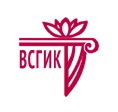 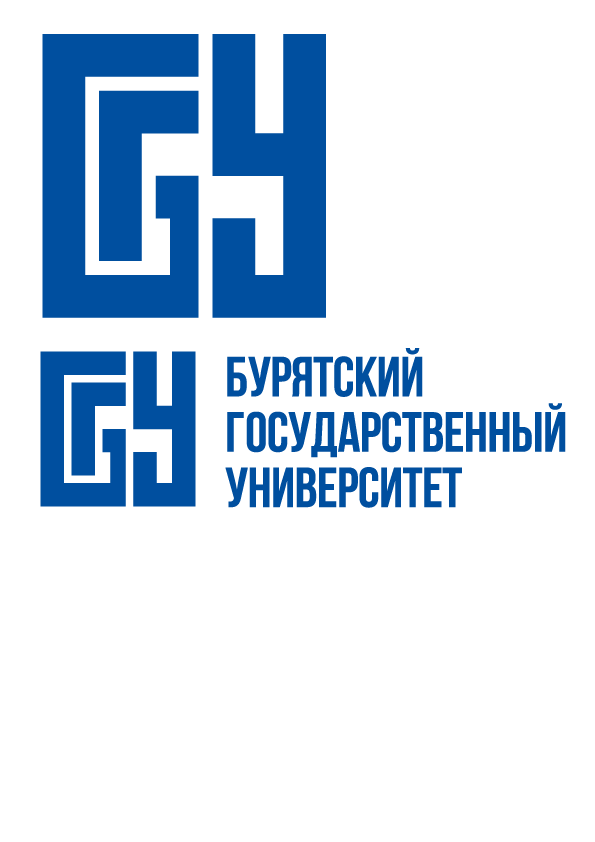 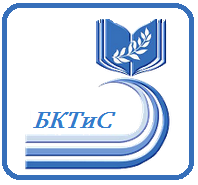 Время и место проведения20-21 апреля 2016 г. конкурсная программа:20 апреля - г. Улан-Удэ, ул. Смолина, 24 «а», ФГБОУ ВО «Бурятский государственный университет»;21 апреля - г. Улан-Удэ, ул. Терешковой, д.1, ФГБОУ ВО «Восточно-Сибирский государственный институт культуры».22 апреля - г. Улан-Удэ, ул. Шумяцкого, 4 ГБПОУ «Байкальский колледж туризма и сервиса» корпус 2 организационный сбор и выезд на восхождение;    Организационный взнос - 1000 руб. с команды, участникам выдаются сертификаты.22-26 апреля восхождение на г. Мунку - Сардык. Все участники восхождения получат сертификат российского или международного образца. Стоимость участия в восхождении – 8 890 рублей на человека. Всем желающим необходимо до 31 марта 2016 г. связаться с модератором восхождения.Количество участников в команде конкурсной программы: 5 человек, руководитель.Дополнительная информация:e-mail: eivanova.bttiet@gmail.comМодератор мероприятия: Елена Анатольевна Иванова 8902168-00-41Модератор восхождения: Лариса Алексеевна Цурикова 8902562-55-68